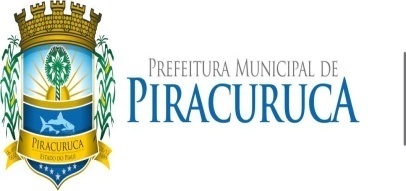 FCEFormulário de Caracterização do EmpreendimentoFCEFormulário de Caracterização do EmpreendimentoPARA USO:CLASSE: ___________________Processo N.º _____________________________Data de Abertura:     _______/_______/________Assinatura: ______________________________Preenchimento obrigatório pelo interessadoPreenchimento obrigatório pelo interessadoPreenchimento obrigatório pelo interessadoPreenchimento obrigatório pelo interessado1. IDENTIFICAÇÃO DO EMPREENDEDORCNPJ / CPF: ____________________________________________________Inscrição Estadual:______________________________________________Razão Social / Nome: __________________________________________________________________________________________________________Nome Fantasia _______________________________________________________________________________________________________________Endereço: ________________________________________________________________________________Número____________________________Complemento: ________________________________________________ Bairro/Localidade: ______________________________________________ Município: _________________________________________UF: ____________________________________ CEP: _____________________________Telefone: (    ) ______________________________  Fax (     ) ______________________________   Celular (    )  ______________________________E-mail: ______________________________________________________________________________________________________________________Representante Legal: ________________________________________________________________CPF:  _____________________________________1. IDENTIFICAÇÃO DO EMPREENDEDORCNPJ / CPF: ____________________________________________________Inscrição Estadual:______________________________________________Razão Social / Nome: __________________________________________________________________________________________________________Nome Fantasia _______________________________________________________________________________________________________________Endereço: ________________________________________________________________________________Número____________________________Complemento: ________________________________________________ Bairro/Localidade: ______________________________________________ Município: _________________________________________UF: ____________________________________ CEP: _____________________________Telefone: (    ) ______________________________  Fax (     ) ______________________________   Celular (    )  ______________________________E-mail: ______________________________________________________________________________________________________________________Representante Legal: ________________________________________________________________CPF:  _____________________________________1. IDENTIFICAÇÃO DO EMPREENDEDORCNPJ / CPF: ____________________________________________________Inscrição Estadual:______________________________________________Razão Social / Nome: __________________________________________________________________________________________________________Nome Fantasia _______________________________________________________________________________________________________________Endereço: ________________________________________________________________________________Número____________________________Complemento: ________________________________________________ Bairro/Localidade: ______________________________________________ Município: _________________________________________UF: ____________________________________ CEP: _____________________________Telefone: (    ) ______________________________  Fax (     ) ______________________________   Celular (    )  ______________________________E-mail: ______________________________________________________________________________________________________________________Representante Legal: ________________________________________________________________CPF:  _____________________________________1. IDENTIFICAÇÃO DO EMPREENDEDORCNPJ / CPF: ____________________________________________________Inscrição Estadual:______________________________________________Razão Social / Nome: __________________________________________________________________________________________________________Nome Fantasia _______________________________________________________________________________________________________________Endereço: ________________________________________________________________________________Número____________________________Complemento: ________________________________________________ Bairro/Localidade: ______________________________________________ Município: _________________________________________UF: ____________________________________ CEP: _____________________________Telefone: (    ) ______________________________  Fax (     ) ______________________________   Celular (    )  ______________________________E-mail: ______________________________________________________________________________________________________________________Representante Legal: ________________________________________________________________CPF:  _____________________________________2. IDENTIFICAÇÃO DO EMPREENDIMENTO                                                                 [   ]  O Mesmo do EmpreendedorCNPJ / CPF: _____________________________________________________Inscrição Estadual:_____________________________________________Razão Social / Nome: __________________________________________________________________________________________________________Nome Fantasia: ______________________________________________________________________________________________________________Localização: _______________________________________________________________________________Número____________________________Complemento: ________________________________________________ Bairro/Localidade: ______________________________________________ Município: ____________________________________________________ UF:__________ Piauí_________  CEP: ______________________________Telefone: (    ) ______________________________  Fax (     ) ______________________________   Celular (    )  ______________________________2.1.  DADOS DO OBJETO DO REQUERIMENTOObjeto do Requerimento: _______________________________________________________________________________________________________Descrição da Atividade/Empreendimento. Inclusive a área útil do empreendimento: __________________________________________________________________________________________________________________________________________________________________________________________________________________________________________________________________________________________________________________________________________________________________________________________________________________________________________________________________________________________________________________________________________________________________________________________________________2.2. PARAMETROS TÉCNICOS DA ATIVIDADE (preencher os campos com os parâmetros pertinentes à atividade:2. IDENTIFICAÇÃO DO EMPREENDIMENTO                                                                 [   ]  O Mesmo do EmpreendedorCNPJ / CPF: _____________________________________________________Inscrição Estadual:_____________________________________________Razão Social / Nome: __________________________________________________________________________________________________________Nome Fantasia: ______________________________________________________________________________________________________________Localização: _______________________________________________________________________________Número____________________________Complemento: ________________________________________________ Bairro/Localidade: ______________________________________________ Município: ____________________________________________________ UF:__________ Piauí_________  CEP: ______________________________Telefone: (    ) ______________________________  Fax (     ) ______________________________   Celular (    )  ______________________________2.1.  DADOS DO OBJETO DO REQUERIMENTOObjeto do Requerimento: _______________________________________________________________________________________________________Descrição da Atividade/Empreendimento. Inclusive a área útil do empreendimento: __________________________________________________________________________________________________________________________________________________________________________________________________________________________________________________________________________________________________________________________________________________________________________________________________________________________________________________________________________________________________________________________________________________________________________________________________________2.2. PARAMETROS TÉCNICOS DA ATIVIDADE (preencher os campos com os parâmetros pertinentes à atividade:2. IDENTIFICAÇÃO DO EMPREENDIMENTO                                                                 [   ]  O Mesmo do EmpreendedorCNPJ / CPF: _____________________________________________________Inscrição Estadual:_____________________________________________Razão Social / Nome: __________________________________________________________________________________________________________Nome Fantasia: ______________________________________________________________________________________________________________Localização: _______________________________________________________________________________Número____________________________Complemento: ________________________________________________ Bairro/Localidade: ______________________________________________ Município: ____________________________________________________ UF:__________ Piauí_________  CEP: ______________________________Telefone: (    ) ______________________________  Fax (     ) ______________________________   Celular (    )  ______________________________2.1.  DADOS DO OBJETO DO REQUERIMENTOObjeto do Requerimento: _______________________________________________________________________________________________________Descrição da Atividade/Empreendimento. Inclusive a área útil do empreendimento: __________________________________________________________________________________________________________________________________________________________________________________________________________________________________________________________________________________________________________________________________________________________________________________________________________________________________________________________________________________________________________________________________________________________________________________________________________2.2. PARAMETROS TÉCNICOS DA ATIVIDADE (preencher os campos com os parâmetros pertinentes à atividade:2. IDENTIFICAÇÃO DO EMPREENDIMENTO                                                                 [   ]  O Mesmo do EmpreendedorCNPJ / CPF: _____________________________________________________Inscrição Estadual:_____________________________________________Razão Social / Nome: __________________________________________________________________________________________________________Nome Fantasia: ______________________________________________________________________________________________________________Localização: _______________________________________________________________________________Número____________________________Complemento: ________________________________________________ Bairro/Localidade: ______________________________________________ Município: ____________________________________________________ UF:__________ Piauí_________  CEP: ______________________________Telefone: (    ) ______________________________  Fax (     ) ______________________________   Celular (    )  ______________________________2.1.  DADOS DO OBJETO DO REQUERIMENTOObjeto do Requerimento: _______________________________________________________________________________________________________Descrição da Atividade/Empreendimento. Inclusive a área útil do empreendimento: __________________________________________________________________________________________________________________________________________________________________________________________________________________________________________________________________________________________________________________________________________________________________________________________________________________________________________________________________________________________________________________________________________________________________________________________________________2.2. PARAMETROS TÉCNICOS DA ATIVIDADE (preencher os campos com os parâmetros pertinentes à atividade:3. LOCALIZAÇÃO DO EMPREENDIMENTO3. LOCALIZAÇÃO DO EMPREENDIMENTO3.1 COORDENADAS                                                                             Coordenadas UTM (x,y):Datum:             Zona:[    ] SAD 69      [    ] 23                    X: __________________[    ] WGS         [    ] 24                 Y:________________3.1 COORDENADAS                                                                             Coordenadas UTM (x,y):Datum:             Zona:[    ] SAD 69      [    ] 23                    X: __________________[    ] WGS         [    ] 24                 Y:________________Coordenadas Geográficas:Latitude (S):       ______° ______’ ______”Longitude (W):  ______° ______’ ______”Coordenadas Geográficas:Latitude (S):       ______° ______’ ______”Longitude (W):  ______° ______’ ______”4. Declaro sob as penas da lei que as informações prestadas são verdadeiras e que estou ciente de que a falsidade na prestação destas informações constitui crime, na forma do Artigo 299, do Código Penal (pena de reclusão de 1 a 5 anos e multa).___/___/____   _____________________________________     _____________________     _______________________      Data                              Nome legível do Empreendedor                                              Assinatura                            Vínculo com o empreendedor                                       ou responsável pelo preenchimento do FCEI4. Declaro sob as penas da lei que as informações prestadas são verdadeiras e que estou ciente de que a falsidade na prestação destas informações constitui crime, na forma do Artigo 299, do Código Penal (pena de reclusão de 1 a 5 anos e multa).___/___/____   _____________________________________     _____________________     _______________________      Data                              Nome legível do Empreendedor                                              Assinatura                            Vínculo com o empreendedor                                       ou responsável pelo preenchimento do FCEI4. Declaro sob as penas da lei que as informações prestadas são verdadeiras e que estou ciente de que a falsidade na prestação destas informações constitui crime, na forma do Artigo 299, do Código Penal (pena de reclusão de 1 a 5 anos e multa).___/___/____   _____________________________________     _____________________     _______________________      Data                              Nome legível do Empreendedor                                              Assinatura                            Vínculo com o empreendedor                                       ou responsável pelo preenchimento do FCEI4. Declaro sob as penas da lei que as informações prestadas são verdadeiras e que estou ciente de que a falsidade na prestação destas informações constitui crime, na forma do Artigo 299, do Código Penal (pena de reclusão de 1 a 5 anos e multa).___/___/____   _____________________________________     _____________________     _______________________      Data                              Nome legível do Empreendedor                                              Assinatura                            Vínculo com o empreendedor                                       ou responsável pelo preenchimento do FCEINão será aceito formulário com insuficiência ou incorreção de dados. Portanto para alterar informações prestadas preencha novo FCE.Em caso de dúvida no preenchimento, entrar em contato com a SEMAR para maiores informações.Os atos processuais praticados só poderão ser efetivados pelo Requerente ou por seu Representante Legal mediante apresentação de documentação comprobatória.Não será aceito formulário com insuficiência ou incorreção de dados. Portanto para alterar informações prestadas preencha novo FCE.Em caso de dúvida no preenchimento, entrar em contato com a SEMAR para maiores informações.Os atos processuais praticados só poderão ser efetivados pelo Requerente ou por seu Representante Legal mediante apresentação de documentação comprobatória.Não será aceito formulário com insuficiência ou incorreção de dados. Portanto para alterar informações prestadas preencha novo FCE.Em caso de dúvida no preenchimento, entrar em contato com a SEMAR para maiores informações.Os atos processuais praticados só poderão ser efetivados pelo Requerente ou por seu Representante Legal mediante apresentação de documentação comprobatória.Não será aceito formulário com insuficiência ou incorreção de dados. Portanto para alterar informações prestadas preencha novo FCE.Em caso de dúvida no preenchimento, entrar em contato com a SEMAR para maiores informações.Os atos processuais praticados só poderão ser efetivados pelo Requerente ou por seu Representante Legal mediante apresentação de documentação comprobatória.ESTE FORMULÁRIO NÃO TEM CARÁTER AUTORIZATÓRIOESTE FORMULÁRIO NÃO TEM CARÁTER AUTORIZATÓRIOESTE FORMULÁRIO NÃO TEM CARÁTER AUTORIZATÓRIOESTE FORMULÁRIO NÃO TEM CARÁTER AUTORIZATÓRIO